Dobrý den,dnes se budeme opět věnovat převodu zlomků na desetinná čísla a také si procvičíme povrch kvádru.Otevřete si učebnici na straně 114.114/33     6   z 420 =  10114/34Pan Martin 2 z 8000 = ________     pan Váňa 2 z 13 000 = ________ pan Arnošt  2  z  6 500 = _____	      10				          10			                10	114/ 35  4   z 50 =_________________  Zkuste si schválně vynásobit tento tento příklad: 	 5010											. 0,4	Násobíte nejprve čtyřkou nulu, potom čtyřkou pětku.  Nula krát celé číslo je nula a před číslo ji nebudu psát. Vyjde vám 200, ale musíte oddělit jedno desetinné místo =  20. Je to stejný výsledek jako u prvního příkladu?  Mohu tady počítat i jako násobení desetinným číslem, ale to je trochu složitější.  Pozor na oddělení desetinných míst. Je naprosto v pořádku, že výsledek je menší než ten větší činitel, protože druhý činitel je menší než jedna	.114/36Ústně zaokrouhluj114/37 zamysli se, jestli mohu zaokrouhlovat telefonní číslo, dovolala bych se někam? Mohu zaokrouhlit rodné číslo nebo číslo občanského průkazu? To jsou přesně daná čísla, která se měnit nesmějí.Naopak není chyba, když řeknu, že ve státě žije 10 768 478 lidí nebo řeknu téměř 11 milionů.Podívejte se do učebnice na cvičení 115/2.		Zde je síť kvádru, vypočítejte jeho povrch. Strana a = 4 cm, b = 3 cm, c = 5 cm.Povrch vypočítám tak, že vypočítám obsahy všech stěn. Mohu také vypočítat obsahy tří rozdílných stěn a vše vynásobit dvěma, protože každá stěna je v kvádru dvakrát.S = 2 . a . b + 2 . b . c + 2 . c . a , což si můžu zjednodušit na vzorecS = 2 . ( a . b + b . c + c . a)Dosadím do vzorce rozměry:S = 2 . (4 . 3 + 3 . 5 + 4 . 5)S = 2. (12 + 15 + 20)S = 2 . 47S = 94 cm2   Spočítej, jestli je v síti opravdu 94 čtverečků.Pojďte si namáhat mozek: Jak asi bude pokračovat řada symbolů?Dokážeš určit hodnotu těles?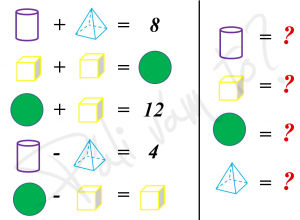 a = 4 cma = 4 cma = 4 cma = 4 cmc = 5 cmc = 5 cmc = 5 cmc = 5 cmc = 5 cmb = 3 cmb = 3 cmb = 3 cm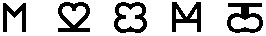 